 “Pansiyon kayıtları okul kontenjanı, puan üstünlüğü ve Ek-1 beyannameleri esas alınarak yapılacaktır.PANSİYON KAYIT TAKVİMİLütfen okulumuz web sitesinden yatılılık durumunuzu ve yapmanız gereken işlemleri takip ediniz.Müracaatını ve kesin kaydını, zamanında yaptırmayanlar hakkını kaybetmiş sayılacaktır.PANSİYON KONTENJANLARININ DAĞILIMIA) Parasız yatılılığa başvuracak öğrencilerde aşağıdaki şartlar aranır.(O.P.Y. MADDE.2) a) Türkiye Cumhuriyeti veya Kuzey Kıbrıs Türk Cumhuriyeti vatandaşı olmak. b) Ortaokullar, imam-hatip ortaokulları ve özel eğitim ortaokullarının 5 , 6 , 7 ve 8. sınıfları ile ortaöğretim kurumlarının hazırlık sınıfı ve 9, 10, 11. ve 12. sınıflarında öğrenci olmak. c) Bir önceki ders yılında okul değiştirme cezası almamış olmak. ç) Ailenin bir önceki mali yıla ait yıllık gelir toplamından fert başına düşen net miktarın, içinde bulunulan mali yılın merkezi yönetim bütçe kanununda belirtilen Millî Eğitim Bakanlığı okul pansiyon ücretinin en azının dört katını geçmemesi kaydıyla maddi imkânlardan yoksun bulunmak. d) Yatılı okumasına engel rahatsızlığı bulunmadığına dair hekim raporu almak.B) Paralı yatılılığa başvuracak öğrencilerde aşağıdaki şartlar aranır.( O.P.Y.MADDE:3) a) Türkiye Cumhuriyeti veya Kuzey Kıbrıs Türk Cumhuriyeti vatandaşı olmak. b) Resmi ve örgün ortaöğretim kurumlarına devam ettiğini belirten öğrenci belgesine sahip olmak. c) Bir önceki ders yılında okul değiştirme cezası almamış olmak. ç) Yatılı okumasına engel rahatsızlığı bulunmadığına dair hekim raporu bulunmak. PENDİK ÖMER ÇAM ANADOLU İMAM HATİP LİSESİ PANSİYONU PARALI VE PARASIZ YATILI ÖĞRENCİ KONTENJAN DAĞILIMI AÇIKLAMALAR:PENDİK ÖMER ÇAM ANADOLU İMAM HATİP LİSESİ Öğrenci Pansiyonuna 2019-2020 eğitim öğretim yılında Parasız Yatılı, Paralı Yatılı öğrencilere ilişkin kontenjan dağılım çizelgesi Okulumuz pansiyonuna öğrenci yerleştirmeleri 25/11/2016 tarih ve 29889Sayılı Resmi Gazetede yayınlanan Milli Eğitim Bakanlığına Bağlı Resmi Okullarda Yatılılık, bursluluk, Sosyal Yardımlar ve Okul Pansiyonları Yönetmeliğini uyarınca planlanmıştır. Ortaöğretim kurumlarının pansiyonlarında her yıl tespit edilen boş kontenjanın %80’i parasız yatılı, %20’si paralı yatılı öğrencilere ayrılır.Ortaöğretim kurumlarına kayıt yaptıran ve yatılılığa başvuran öğrencilerden parasız yatılılığa başvuru ve kayıt kabul şartlarını taşıyanlar, kontenjan durumu ve yerleştirmeye esas puanı dikkate alınarak yapılacak sıralamaya göre parasız yatılı; paralı yatılılığa başvuru ve kayıt kabul şartlarını taşıyanlar ise 14 üncü maddenin üçüncü fıkrası dikkate alınarak paralı yatılı olarak kayıtlı bulundukları okula ait pansiyonlara okul müdürlüklerince yerleştirilir.Her yıl tespit edilen boş kontenjanın sınıflar bazında dağılımı; sınıf bazında başvuran öğrenci sayısının, toplam boş kontenjan ile çarpımının toplam başvuran öğrenci sayısına bölümü ile elde edilen sonuca göre yapılır.Bu kontenjanlardan birinin veya birden fazlasının dolmaması halinde ilgili yönetmeliğin 10/2 fıkrasındaki hükümler uygulanır. Süresi içerisinde pansiyona kaydını yaptırmayanlar, pansiyondan ayrılanlar ve yatılılıktan bursluluğa geçen öğrencilerden boşalan yerlere yönetmelik hükümleri doğrultusunda yedek listeden sırasıyla öğrenci yerleştirilmesi yapılacaktır.DİLEKÇE - 1ÖMER ÇAM ANADOLU İMAM HATİP LİSESİ MÜDÜRLÜĞÜNE                                                            PENDİK/İSTANBUL	Velisi bulunduğum Okulunuz ......... sınıfı ......  nolu   ……………...........................’… aşağıdaki ekli belgeleri incelenerek 20…/20… öğretim yılında PARASIZ YATILI öğrenci olarak kabulünü bilgilerinize arz ederim. 										     ...../…. / 20…Velinin açık adresi:             				İmza                  :										Veli Adı Soyadı :      	EKLER: Aile  Durum Belgesi(Ek 1- Öğrenci Ailesinin Maddi Durumunu Gösteren Beyanname)Gelir durumunu gösterir resmi belge ( Serbest meslek sahipleri, Ticari Gelir Bildirim Belgesi de ekleyeceklerdir. )Eş durum belgesi (Emekli ise banka dekontu; çalışmıyorsa Sosyal Güvenlik Kurumu (SGK)’ yla ilişiği olmadığına dair belgeler)Nüfus Müdürlüklerinden alınan AİLE NÜFUS KAYIT ÖRNEĞİ (varsa) Velinin ve eşinin bakmakla yükümlü olduğu anne ve babası ile ilgili tedavi yardımı beyannamesi, varsa bakmakla yükümlü olduğu diğer şahıslarla ilgili mahkeme kararı örneği)           (varsa) 2018 yılı Devlet Parasız Yatılılık ve Bursluluk Sınavını kazandığına dair sınav sonuç belgesi veya önceden burs aldığına dair belge.(Mezun olduğu ortaokul müdürlüğünden alınacaktır) Sağlık raporu (“Yatılı okumasına engel bir hastalığı yoktur” ibareli sağlık raporu ve kan grubunu gösteren belge)Aile hekimliğinden  sağlık taraması  (Öğrenci Muayenesi izlem /Bildirim formu)2 adet yeni çekilmiş vesikalık fotoğraf Öğrencinin nüfus cüzdanının aslı ve fotokopisiMatbu bilgi ve sorumluluk formları (1-2-3-4)NOT :Aşağıdaki  (a) ve (b) bentlerinde belirtilen kanunlar kapsamındaki öğrenciler ile (c) bendinde belirtilen velilerin öğrenci olan çocuklarından ek-1’de yer alan Öğrenci Ailesinin Maddi Durumunu Gösteren Beyanname istenmez.a) 2828 sayılı Sosyal Hizmetler Kanunu kapsamındaki öğrenciler. b) 5395 sayılı Çocuk Koruma Kanunu kapsamındaki öğrenciler.        c) 3713 sayılı Terörle Mücadele Kanunu, 2330 sayılı Nakdi Tazminat ve Aylık Bağlanması Hakkında Kanun veya bu Kanun hükümleri uygulanarak aylık bağlanmasını gerektiren kanunlar, 2453 sayılı Yurt Dışında Görevli Personele Nakdi Tazminat Verilmesi ve Aylık Bağlanması Hakkında Kanun, 2566 sayılı Bazı Kamu Görevlilerine Nakdi Tazminat Verilmesi ve Aylık Bağlanması Hakkında Kanun, 5434 sayılı Türkiye Cumhuriyeti Emekli Sandığı Kanununun mülga 45 inci, 56 ncı, mülga 64 üncü maddeleri ve 65 inci maddesinin birinci fıkrasının (d) bendi ile 5510 sayılı Sosyal Sigortalar ve Genel Sağlık Sigortası Kanununun 47 nci maddesi kapsamında harp veya vazife malulü sayılanların öğrenci olan çocukları. DİLEKÇE - 2ÖMER ÇAM ANADOLU İMAM HATİP LİSESİ MÜDÜRLÜĞÜNE                                                            PENDİK/İSTANBUL 	Velisi bulunduğum Okulunuz ......... sınıfı ......  nolu   ……………...........................’… aşağıdaki ekli belgeleri incelenerek 20…/20… öğretim yılında PARALI YATILI öğrenci olarak kabulünü bilgilerinize arz ederim. 										     ...../…. / 20…Velinin açık adresi:             					İmza                  :Veli Adı Soyadı :      EKLER: Öğrencinin nüfus cüzdanının aslı ve fotokopisi.Sağlık raporu (“Yatılı okumasına engel bir hastalığı yoktur” ibareli sağlık raporu ve kan grubunu gösteren belge.1 adet yeni çekilmiş vesikalık fotoğraf Matbu bilgi ve sorumluluk formları(1-2-3-4-5)NOT :Paralı yatılı olarak kayıt yaptıracak öğrenciler EK-1 ve ilgili belgeleri doldurmayacaklardır.) Paralı yatılı öğrencilerin pansiyon ücretlerinin; ilk taksiti kayıt sırasında, diğer taksitleri ise kasım, şubat ve nisan aylarının son iş gününe kadar olmak üzere 4 taksitte ödeneceği belirtilmiştir.Pansiyona Kesin kayıtlardan sonra Paralı Yatılılık için birinci taksitin teslimi. (845,00 TL) Paralı yatılı olarak yerleştirilen öğrencilerin yatılılıkları, nisan ayı sonuna kadar velisinin yazılı isteği üzerine bir sonraki öğretim yılında da devam edeceği hükme bağlanmıştır.ÖĞRENCİ VE VELİ BİLGİ FORMU-1ÖMER ÇAM ANADOLU İMAM HATİP  LİSESİ   Yukarıdaki bilgiler ………. sınıfı .……… nolu ……………………………………………………… adlı öğrenci velisi …………………………………………………………  tarafından doldurulmuştur.                                                                                                                              ………/………/20..                                                                                           			   	 İmza :							            		Veli Adı Soyadı :      ÖĞRENCİ VELİSİ SORUMLULUK FORMU-2ÖMER ÇAM ANADOLU İMAM HATİP LİSESİ MÜDÜRLÜĞÜNE                                                             PENDİK/İSTANBULÖĞRENCİNİN ADI SOYADI 		                          ......................................... DOĞUM YERİ VE YILI 		......................................... CEP TEL. VE                                        ………………………….E POSTA ADRESİ                               …………………………. BABASININ ADI VE SOYADI 			..........................................EV ADRESİ VE TEL.NO 		..........................................İŞ ADRESİ VE TEL. NO 		..........................................ÖLÜ VEYA SAĞ OLDUĞU 	             ..........................................VELİSİNİN ADI VE SOYADI 			............................................YAKINLIK DERECESİ 		............................................İŞ ADRESİ VE TEL. NO 		............................................ÖLÜ VEYA SAĞ OLDUĞU 	             ............................................	Pendik Ömer Çam Anadolu İmam Hatip Lisesi’ne öğrenci olarak yazdırdığım ................................................ oğlu  .................................................................’ …  veliliğini aşağıdaki şartlar dahilinde kabul ediyorum.Öğrencinin okula devam durumu, dersleri, sağlığı ve genel davranışları ile yakından ilgileneceğim ve disiplin yönetmeliğine uymasını sağlayacağım.Okula ait eşya ve ders araçlarına her ne suretle olursa olsun yapacağı zararı itiraz etmeksizin ödeyeceğim.Verdiğim adres değiştiğinde okul idaresine bildireceğim.Okul Aile Birliği ve Veli toplantılarına katılacağım.Okul yönetmeliklerinin bütün hükümlerine uyacağım.Yıl içerisinde pansiyon taksitlerini zamanında ödeyeceğim.Öğrenci yurtlarına okul idaresinden habersiz girmeyeceğim.Öğrencimin kendilerine ayrılan okul ve yurt bölümlerini temiz kullanmasını sağlayacağım.Veli değişikliği söz konusu olursa okul idaresine dilekçe ile müracaat edeceğim.Öğrencim için ekstradan yapılacak olan (Başarının artırılması ve sağlıklı beslenme için yemekhane, Pansiyon, Eğitim-Öğretim için yapılan ortak giderlere) katkıda bulunacağımı taahhüt ederim.Öğrencimin öğrenim gördüğü 5 yıl süresi içerisinde MEB İlköğretim ve Ortaöğretim Sosyal Etkinlikler Yönetmeliği kapsamında yapılan ve okul yönetiminin uygun gördüğü etkinliklere (Olimpiyat, Proje çalışmaları, Spor, Gezi, Yemek, Tiyatro,  Sinema, Seminer, Konferans, Resim, Müzik, Şiir vb.) katılmasına izin veriyorum.								          İmza                  :								         Veli Adı Soyadı:                                                                                  ....../...../20..UYGUNDURAbdülaziz DUMANÖmer Çam Anadolu İmam Hatip Lisesi Müdürü  EVCİ ÇIKMA SORUMLULUK FORMU-3ÖMER ÇAM ANADOLU İMAM HATİP LİSESİ MÜDÜRLÜĞÜNE                                                             PENDİK/İSTANBUL	Velisi bulunduğum, okulunuz öğrencilerinden........................................................’…  hafta sonu tatilini (Cumartesi günü saat 13.00’den itibaren Pazar günü saat 18:30’a veya Pazartesi günü saat 08.20’ye kadar) ve diğer resmi-idari tatil süreçlerini aşağıda yazılı adreste geçirmesine müsaade ediyorum. Öğrencimin zamanında okulda bulunmasını sağlamayı, doğacak her türlü idari ve hukuki sorumluluğu yerine getireceğimi taahhüt ediyorum.	Bilgilerinize arz ederim.                                                                                                                                                                   ..../...../20..                                                                                                       İmzası: …………………………                                                                                                                                 Velinin Adı Soyadı:……………………………....../...../20..UYGUNDURAbdülaziz DUMANÖmer Çam Anadolu İmam Hatip Lisesi Müdürü  Okul idaresi gerekli gördüğünde ( Bayramlar, törenler, çeşitli etkinlikler vb.) evci ve çarşı izinlerini iptal edebilir.  Öğrenciler belgede belirtilen okuldan ayrılış ve dönüş saatlerine uymak zorundadırlar.Uymayanların evci çıkış belgeleri geçersiz sayılır, Disiplin yönetmeliği hükümleri uygulanır.Evci çıkan öğrenciler, durumlarında değişiklik olduğu zaman Pansiyon işleri müdür yardımcısına durumu bildirmek zorundadır.Evci Durumu         : Haftada bir (   )      , 15 günde bir (   )    , ayda bir (  )   , sürekli yatılı (   ) İzin dönüş durumu: Pazar 18:30 (   )   ,   Pazartesi 08:20 (   )Okuldan yalnız ayrılıp ayrılamayacağı: Çıkabilir (   )    ,  Çıkamaz (   )Okul idaresinin karar ve uyarılarını, yatılılık şartlarını ve yönergesini aynen kabul ediyorum.     ÇARŞI İZNİ SORUMLULUK FORMU-4 ÖMER ÇAM ANADOLU İMAM HATİP LİSESİ MÜDÜRLÜĞÜNE                                                             PENDİK/İSTANBUL	Velisi bulunduğum ...................................................................................’… okulunuzda okuyacağı süre zarfınca hafta içi ve hafta sonu, okul idaresi veya nöbetçi öğretmenin uygun göreceği saatlerde refakatçisiz dışarı çıkmasına müsaade ediyor ve zamanında okulda bulunmasını sağlamayı, doğacak her türlü idari ve hukuki sorumluluğu yerine getireceğimi taahhüt ediyorum. 	Bilgilerinize arz ederim.                       ...../...../20..			Adres:........................................ 						İmza                  :      ................................................... 						Veli Adı Soyadı:...................................................                				 ....../...../20..UYGUNDURAbdülaziz DUMANÖmer Çam Anadolu İmam Hatip Lisesi Müdürü  NOT:1.Öğrenciler belgede belirtilen ayrılış ve dönüş saatlerine uymak zorundadırlar.2.Uymayanların çarşı çıkış belgeleri iptal edilerek disiplin yönetmeliği hükümleri uygulanacaktır.PARALI YATILILIK SORUMLULUK FORMU-5 T.C.PENDİK KAYMAKAMLIĞIÖMER ÇAM ANADOLU İMAM HATİP LİSESİ MÜDÜRLÜĞÜ KONU: Öğrenci Taksitleri 							 	Velisi bulunduğunuz ...................................................................’ …. paralı yatılı taksitlerini 11/08/1982 tarih ve 2698 sayılı kanuna göre hazırlanan ve 2152 sayılı Tebliğler Dergisinde yayınlanan yönetmeliğe göre göndermeniz veya bizzat okula gelerek ödemeniz gerekmektedir. 	Milli Eğitim Bakanlığı Tebliğler Dergisinde yayınlanan yönetmeliğin mali hükümlerine ilişkin 3. bölümünün 22. maddesi aynen şöyledir. 	“ Paralı yatılı öğrencilerden ücretler, ilk taksit öğrencinin pansiyona kayıt olduğu gün, 2, 3, ve 4. taksitler ise Kasım, Şubat ve Nisan aylarının son iş gününe kadar olmak üzere dört taksitte alınır. Taksitini zamanında ödemeyen öğrencinin paralı yatılı öğrencilikle ilişiği kesilir.” Paralı Yatılı öğrencilerimizin pansiyon taksitleri ödeme planı aşağıya çıkarılmış olup, bilgilerinizi ve gereğini rica ederim.                                                                  ....../...../20..UYGUNDURAbdülaziz DUMANÖmer Çam Anadolu İmam Hatip Lisesi MüdürüPARALI YATILI ÖĞRENCİLERİN PANSİYON TAKSİTLERİNİ ÖDEME PLANI 1.TAKSİT KAYITTA           :    845,00  TL 2.TAKSİT KASIM 2019 SON İŞ GÜNÜNE KADAR   :    845,00 TL3.TAKSİT ŞUBAT 2020 SON İŞ GÜNÜNE KADAR   :   2020  mali yılı bütçesinde belli olacak. 4.TAKSİT NİSAN 2020   :   “ 	“         “            “          “          “ NOT: Bu tarihlerde taksitini ödemeyen paralı yatılı öğrencinin pansiyonla ilişiği kesilir.   ASLINI ALDIM                                                                                                                  ..../...../20..                                                                                                       İmzası: …………………………                                                                                                                                 Velinin Adı Soyadı:……………………………EK:1 	PARASIZ YATILI VEYA BURSLU OLARAK ÖĞRENİM GÖRMEK İSTEYEN ÖĞRENCİ AİLESİNİN MADDİ DURUMUNU GÖSTERİR BEYANNAMEAile geçim durumunun yukarıdaki beyannamede belirtildiği şekilde olduğunu beyan eder, velisi bulunduğum Ömer Çam Anadolu İmam Hatip Lisesi ........ sınıf  öğrencilerinden ...................................................... oğlu …….... nolu ......................................................................’ın ................. yılı devlet parasız yatılılığa  kabulünü arz ederim.(*)....... /…./20..İmzası:      Velisinin Adı Soyadı:Başvuran öğrencininAdı - Soyadı	:	Adresi	:	ONAYLAYANAdı-Soyadı                                                                                                                    İmza ve Mühür (**)EKLER:    1. Yetkili kurumlardan alınacak maaş bordrosu veya vergi dairelerinden alınacak vergiye esas vergi matrahını        gösterir belge.2. Aile nüfus kayıt örneği3. Velinin ve çalışıyorsa eşinin bakmakla yükümlü olduğu kendi anne-babası ile ilgili tedavi yardım beyannamesi veya mahkeme kararı örneği, varsa diğer bakmakla yükümlü olduğu şahıslarla ilgili mahkeme kararı örneği ve kontenjanla ilgili belgeler,(*) Bu belge; başvuru, kayıt-kabul ve iptal işlemlerinde kullanılacaktır. (5, 19 ve 39. maddeler)(**) Onay kısmı; velinin görev yaptığı kurum, muhtarlık veya diğer resmi kurumlarca onaylanacaktır.T.C.PENDİK KAYMAKAMLIĞIÖMER ÇAM ANADOLU İMAM HATİP LİSESİ MÜDÜRLÜĞÜ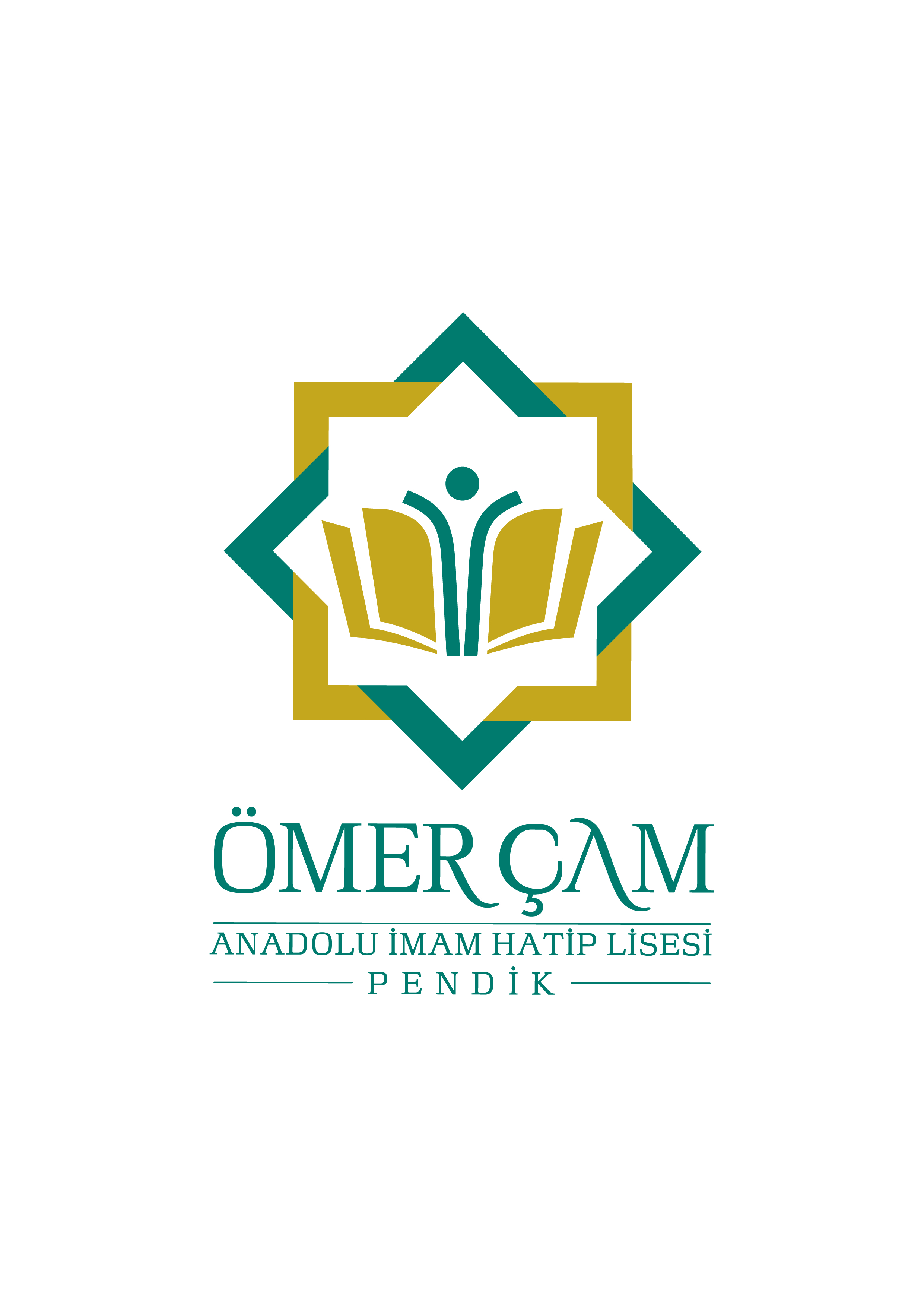 Telefon: 0216 494 40 54 - 0216 493 82 89  Belgegeçer 0216 392 70 95e-Posta: pendikomercamaihl@gmail.com
 Adres: Yenişehir Mahallesi, Cumhuriyet Bulvarı, Gökay Sokak No:13, 34912 Pendik/İstanbulPENDİKSÜREÇTARİHAÇIKLAMALGS Yerleştirme Sonuçlarının açıklanması24 Haziran 2019Okulumuz pansiyonuna öğrenci yerleştirmeleri 25/11/2016 tarih ve 29889Sayılı Resmi Gazetede yayınlanan Milli Eğitim Bakanlığına Bağlı Resmi Okullarda Yatılılık, bursluluk Sosyal Yardımlar ve Okul Pansiyonları Yönetmeliğinin,4,5,10, 12. Maddeleri çerçevesinde yapılmaktadır.Pansiyon Kontenjanının Tespit Edilmesi ve Duyurulması21 Ağustos 2019Okulumuz pansiyonuna öğrenci yerleştirmeleri 25/11/2016 tarih ve 29889Sayılı Resmi Gazetede yayınlanan Milli Eğitim Bakanlığına Bağlı Resmi Okullarda Yatılılık, bursluluk Sosyal Yardımlar ve Okul Pansiyonları Yönetmeliğinin,4,5,10, 12. Maddeleri çerçevesinde yapılmaktadır. Başvuruların Alınması26 Ağustos-29 Ağustos 2019Okulumuz pansiyonuna öğrenci yerleştirmeleri 25/11/2016 tarih ve 29889Sayılı Resmi Gazetede yayınlanan Milli Eğitim Bakanlığına Bağlı Resmi Okullarda Yatılılık, bursluluk Sosyal Yardımlar ve Okul Pansiyonları Yönetmeliğinin,4,5,10, 12. Maddeleri çerçevesinde yapılmaktadır.Pansiyona Yerleşen Öğrencilerin Kesin Kayıtlarının Yapılması ve okul web sitesinden duyurusu 06 Eylül 2019Okulumuz pansiyonuna öğrenci yerleştirmeleri 25/11/2016 tarih ve 29889Sayılı Resmi Gazetede yayınlanan Milli Eğitim Bakanlığına Bağlı Resmi Okullarda Yatılılık, bursluluk Sosyal Yardımlar ve Okul Pansiyonları Yönetmeliğinin,4,5,10, 12. Maddeleri çerçevesinde yapılmaktadır.2019-2020 Eğitim ve Öğretim Yılının Açılışı09 Eylül 2019Okulumuz pansiyonuna öğrenci yerleştirmeleri 25/11/2016 tarih ve 29889Sayılı Resmi Gazetede yayınlanan Milli Eğitim Bakanlığına Bağlı Resmi Okullarda Yatılılık, bursluluk Sosyal Yardımlar ve Okul Pansiyonları Yönetmeliğinin,4,5,10, 12. Maddeleri çerçevesinde yapılmaktadır.PENDİK ÖMER ÇAM ANADOLU İMAM HATİP LİSESİ 2019-2020 EĞİTİM ÖĞRETİM YILI                                                          PANSİYONA KAYIT YAPTIRACAK ÖĞRENCİLER İÇİN AYRILAN KONTENJANPENDİK ÖMER ÇAM ANADOLU İMAM HATİP LİSESİ 2019-2020 EĞİTİM ÖĞRETİM YILI                                                          PANSİYONA KAYIT YAPTIRACAK ÖĞRENCİLER İÇİN AYRILAN KONTENJANPENDİK ÖMER ÇAM ANADOLU İMAM HATİP LİSESİ 2019-2020 EĞİTİM ÖĞRETİM YILI                                                          PANSİYONA KAYIT YAPTIRACAK ÖĞRENCİLER İÇİN AYRILAN KONTENJANPENDİK ÖMER ÇAM ANADOLU İMAM HATİP LİSESİ 2019-2020 EĞİTİM ÖĞRETİM YILI                                                          PANSİYONA KAYIT YAPTIRACAK ÖĞRENCİLER İÇİN AYRILAN KONTENJANPENDİK ÖMER ÇAM ANADOLU İMAM HATİP LİSESİ 2019-2020 EĞİTİM ÖĞRETİM YILI                                                          PANSİYONA KAYIT YAPTIRACAK ÖĞRENCİLER İÇİN AYRILAN KONTENJAN80%80%80%20%100% Parasız Yatılı Öğrenci KontenjanıYönetmeliğin 10. Maddesi a fıkrasına giren öğrenci kontenjanıYönetmeliğin 10.maddesi b ve c fıkrası kapsamına giren öğrenci kontenjanıParalı Yatılı    Toplam Parasız Yatılı Öğrenci KontenjanıYönetmeliğin 10. Maddesi a fıkrasına giren öğrenci kontenjanıYönetmeliğin 10.maddesi b ve c fıkrası kapsamına giren öğrenci kontenjanı Parasız Yatılı Öğrenci KontenjanıYönetmeliğin 10. Maddesi a fıkrasına giren öğrenci kontenjanıYönetmeliğin 10.maddesi b ve c fıkrası kapsamına giren öğrenci kontenjanı80%10%%5 + %5KAYDI YAPILAN ÖĞRENCİNİNKAYDI YAPILAN ÖĞRENCİNİNKAYDI YAPILAN ÖĞRENCİNİNKAYDI YAPILAN ÖĞRENCİNİNKAYDI YAPILAN ÖĞRENCİNİNT.C Kimlik NoAdı/SoyadıDoğum Yeri Doğum TarihiCinsiyetiCinsiyetiKan GurubuYerleştirme PuanıYerleştirme PuanıYerleştirme PuanıBursuKayıt TarihiSınıfıSınıfıNumarasıYabancı Dil2.Yabancı Dil2.Yabancı DilYatılılık DurumuGeldiği OkulGeldiği ŞehirEv AdresiCep Tel. NoGeçirdiği Önemli Hastalıklar, KazalarGeçirdiği Önemli Hastalıklar, KazalarGeçirdiği Önemli Hastalıklar, KazalarGeçirdiği Önemli Hastalıklar, KazalarVarsa Görme Ve İşitme KusurlarıVarsa Görme Ve İşitme KusurlarıVarsa Görme Ve İşitme KusurlarıVarsa Görme Ve İşitme KusurlarıÖğrenci E-Mail AdresiÖğrenci E-Mail AdresiÖĞRENCİ VELİSİNİNÖĞRENCİ VELİSİNİNT.C. Kimlik NoAdı/SoyadıYakınlığıMesleğiEğitim DurumuOturduğu İl İlçe Adıİş Adresiİş Tel.Ev AdresiEv Tel.Veli E-MailCep Tel.ANNENİNANNENİNBABANINAdı / SoyadıTc. Kimlik NoSağ / ÖlüMesleğiEğitim DurumuÖz / ÜveyAnne Baba Birlikte Mi Yaşıyor?Anne Baba Birlikte Mi Yaşıyor?Ayrı İse Öğrenci Kimin Yanında?Ayrı İse Öğrenci Kimin Yanında?Kaç Kardeşler?Kaç Kardeşler?Öğrenci Kaçıncı Çocuk?Öğrenci Kaçıncı Çocuk?ÖğrencininAdı SoyadıÖğrencininNo / Sınıf VelisininAdı Soyadı VelisininMesleği Velisininİş Adresi VelisininEv Adresi Velisininİş Telefonu VelisininEv Telefonu VelisininCep Telefonu VelisininE-Posta AdresiEVCİ ÇIKMAYACAKTIR(İstemiyorsanız burayı imzalayınız)…………………….Pendik İlçesi Dışında Hafta Sonu İznini Kullanmasına Müsaade Ettiğim Adres Ve TelefonuPendik İlçesi İçerisinde Hafta Sonu İznini Kullanmasına Müsaade Ettiğim Adres Ve TelefonuAdı SoyadıÖğrenciye yakınlık derecesiÖ  ĞR E N C İV E L İ  S  İ N                           İNİşi ve işyeriÖ  ĞR E N C İV E L İ  S  İ N                           İNAylık geliri(Serbest meslek sahibi ise; vergi dairesinin adı, adresi ve hesap numarası ile resmi makamlardan;vergi dairesi, kurum saymanlığı ve diğer yetkili kurumlardan alınacak maaş bordrosu gibi belgeler eklenecektir.)(Kamuda çalışıyor ise; resmi makamlardan, kurum saymanlığı ve diğer yetkili kurumlardan alınacak maaş bordrosu örneği)Ö  ĞR E N C İV E L İ  S  İ N                           İNEşi çalışıyor ise işi ve aylık kazancı (Resmi makamlardan; Vergi dairesi, kurum saymanlığı ve diğer yetkili kurumlardan alınacak maaş bordrosu gibi belgeler eklenecektir)Ö  ĞR E N C İV E L İ  S  İ N                           İNAilenin diğer gelirleriÖ  ĞR E N C İV E L İ  S  İ N                           İNAilenin yıllık gelir toplamı ( NET) Ö  ĞR E N C İV E L İ  S  İ N                           İNAile reisinin bakmakla yükümlü olduğu fertlerin sayısı ve yakınlık dereceleri. (Fertler açık olarak yazılacak, aile nüfus kayıt örneği,  tedavi yardım beyannamesi ile sağlık karnesi veya mahkeme kararı örneği eklenecektir.)Aile net yıllık gelir toplamının fert başına düşen yıllık tutarı (Ailenin net yıllık toplam geliri, ailedeki fert sayısına bölünerek hesaplanacaktır.)